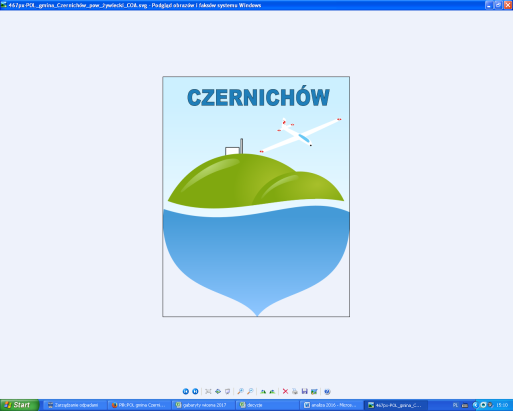 Urząd Gminy Czernichów z siedzibą w Tresnejul. Żywiecka 2; 34-311 Czernichów k. ŻywcaA N A L I Z ASTANU GOSPODARKI ODPADAMIKOMUNALNYMI NA TERENIEGMINY CZERNICHÓWZA ROK 2017.	Zgodnie z art. 9tb ustawy z dnia 13 września 1996r. o utrzymaniu czystości i porządku w gminach (tj. Dz. U. z 2016r. poz. 250) wójt, burmistrz lub prezydent miasta sporządza analizę stanu gospodarki odpadami komunalnymi obejmującą w szczególności zagadnienia opisane poniżej.Możliwości przetwarzania zmieszanych odpadów komunalnych, odpadów zielonych oraz pozostałości z sortowania i pozostałości z mechaniczno-biologicznego przetwarzania odpadów komunalnych przeznaczonych do składowania.Na terenie Gminy Czernichów nie ma możliwości przetwarzania odpadów komunalnych. Wszystkie zabrane odpady komunalne są dostarczane do regionalnej instalacji przetwarzania odpadów komunalnych lub instalacji zastępczej do obsługi regionu.Dla regionu IV, w którego skład wchodzi Gmina Czernichów, wskazane zostały instalacje regionalne i zastępcze – zgodnie z Uchwałą nr IV/25/1/2012 Sejmiku Województwa Śląskiego z dnia 24 sierpnia 2012r. w sprawie przyjęcia „Planu gospodarki odpadami dla województwa śląskiego 2014”.Potrzeby inwestycyjne związane z gospodarowaniem odpadami komunalnymi.W roku 2017 nie zrealizowano żadnych zadań inwestycyjnych związanych z gospodarowaniem odpadami komunalnymi.Ważną potrzebą inwestycyjną związaną z gospodarowaniem odpadami komunalnymi na terenie Gminy Czernichów jest zorganizowanie PSZOK w obrębie gminy. Aktualnie gmina nie posiada terenu, na którym mogłaby zorganizować i prowadzić własny punkt. W związku z tym zawarto stosowną umowę, na prowadzenie Punktu Selektywnej Zbiórki Odpadów Komunalnych  firmą  Atra  Krzysztof Pardela  43-353 Porąbka ul. Bażancia do którego właściciele nieruchomości z obszaru Gminy Czernichów mogą  dostarczać odpady komunalne.Ponadto w celu usprawnienia systemu segregacji odpadów należy zwiększyć edukację ekologiczną wśród mieszkańców.Koszty poniesione w związku z odbieraniem, odzyskiem, recyklingiem i unieszkodliwianiem odpadów komunalnych.	Uwagi: Zaległości z tytułu płatności za odbiór i zagospodarowanie odpadami komunalnymi na dzień 31.12.2017r. wynosiły 82 292,97zł.Liczba mieszkańców.Liczba mieszkańców zameldowanych na dzień 31.12.2017r. wynosiła 6493.Liczba mieszkańców stałych objętych systemem gospodarowania odpadami komunalnymi na dzień 31.12.2017r. wynosiła 5975.Różnica w liczbie mieszkańców zameldowanych, a faktycznie zamieszkujących na terenie Gminy Czernichów wynosiła 518. Wynika ona z faktu, iż część osób zameldowanych na pobyt stały nie przebywa na terenie gminy np. z powodu pracy za granicą, podjęcia studiów. Rozbieżności w liczbie osób zameldowanych, a zamieszkałych są weryfikowane. W przypadku nierzetelnie zadeklarowanej liczby osób w deklaracji są prowadzone postępowania wyjaśniające.Liczba nieruchomości objętych systemem gospodarowania odpadami komunalnymi na dzień 31.12.2017r. wynosiła 4580 (mieszkańcy stali i okresowi).Liczba właścicieli nieruchomości, którzy nie zawarli umowy, o której mowa w art.6 ust.1, w imieniu których gmina powinna podjąć działania, o których mowa w art.6 ust.6-12.Liczba właścicieli nieruchomości zamieszkałych, o których mowa w art. 6 ust. 1, w imieniu których gmina powinna podjąć działania, o których mowa w art. 6 ust.6-12 na chwilę obecną wynosi 0. W przypadku podejrzenia co do niezgodnego z przepisami pozbywania się nieczystości stałych lub ciekłych, Wójt Gminy Czernichów wszczyna postępowanie administracyjne w przedmiotowej sprawie. W toku postępowania zbierane są wszelkie informacje, które wpływają na przebieg postępowania.Ilość odpadów komunalnych wytwarzanych na terenie gminy (odebranych z nieruchomości zamieszkałych na stałe i okresowo oraz dostarczonych na PSZOK).Zestawienie osiągniętych w 2017 r. przez Gminą Czernichów poziomów recyklingu w odniesieniu do wymaganych i dopuszczanych dla poszczególnych frakcji odpadów:Wymagany poziom recyklingu, przygotowania do ponownego użycia papieru, metali, tworzyw sztucznych i szkła – 24,6 %Wymagany poziom recyklingu, przygotowania do ponownego użycia i odzysku innymi metodami innych niż niebezpieczne odpadów budowlanych i rozbiórkowych – 100%Osiągnięty poziom ograniczenia masy odpadów komunalnych ulegających biodegradacji przekazanych do składowania – 24,6 %Ilość zmieszanych odpadów komunalnych, odpadów zielonych odbieranych z terenu gminy oraz powstających z przetwarzania odpadów komunalnych pozostałości z sortowania i pozostałości z mechaniczno-biologicznego przetwarzania odpadów komunalnych przeznaczonych do składowania.Z terenu Gminy Czernichów  nie zostały przekazane do składowania odpady zielone. Koszty związane z funkcjonowaniem systemu gospodarowania odpadami w okresie od 01.01.2017 r. do 31.12.2017r.Koszty związane z funkcjonowaniem systemu gospodarowania odpadami w okresie od 01.01.2017 r. do 31.12.2017r.odbiór i zagospodarowanie odpadów komunalnych – gospodarka odpadami z nieruchomości zamieszkałych okresowo444259,08 złodbiór i zagospodarowanie odpadów komunalnych – gospodarka odpadami z nieruchomości zamieszkałych na stałe 151826,40  złodbiór i zagospodarowanie odpadów z budynku Urzędu Gminy oraz centrum Kultury100zł za 1 metr sześciennyryczałt miesięczny sprzątanie i zagospodarowanie odpadów z placów, parkingów i innych miejsc publicznychryczałt miesięczny za odbiór i zagospodarowanie odpadów z cmentarzy126000 zł71280,00 złRazem:807471,40 złNazwa i adres instalacji6), do której zostały przekazane odpady komunalne Kod odebranych odpadów komunalnych7)Rodzaj odebranych odpadów komunalnych7)Masa odebranych odpadów komunalnych8) [Mg]Sposób zagospodarowania odebranych odpadów komunalnych9)Sanit-Trans Sp.z o.o.Międzyrzecze Górne 43-392Międzyrzecze 15 01 06Zmieszane odpady opakowaniowe182.560R12Sanit-Trans Sp.z o.o.Międzyrzecze Górne 43-392Międzyrzecze 15 01 07Opakowania ze szkła81,760R5Sanit-Trans Sp.z o.o.Międzyrzecze Górne 43-392Międzyrzecze 15 01 07Opakowania ze szkła46,640R12Sanit-Trans Sp.z o.o.Międzyrzecze Górne 43-392Międzyrzecze 20 03 07Odpady wielkogabarytowe83,240R12Sanit-Trans Sp.z o.o.Międzyrzecze Górne 43-392Międzyrzecze 20 03 99Odpady komunalne niewymienione w innych podgrupach129,020R12Beskid Żywiec Sp.z o.o.Ul.Kabaty 2   34-300 Żywiec 10 01 01Żużle, popioły paleniskowe i pyły z kotłów ( z wyłączeniem pyłów z kotłów wymienionych w 10 01 04)125,680D5Beskid Żywiec Sp.z o.o.Ul.Kabaty 2   34-300 Żywiec 10 01 01Żużle, popioły paleniskowe i pyły z kotłów ( z wyłączeniem pyłów z kotłów wymienionych w 10 01 04)288,500R12Beskid Żywiec Sp.z o.o.Ul.Kabaty 2   34-300 Żywiec 15 01 07 Opakowania ze szkła44,500R12Beskid Żywiec Sp.z o.o.Ul.Kabaty 2   34-300 Żywiec 15 01 04Opakowania z metali0,280R12Beskid Żywiec Sp.z o.o.Ul.Kabaty 2   34-300 Żywiec 15 01 02Opakowania z tworzyw sztucznych1,880R12Beskid Żywiec Sp.z o.o.Ul.Kabaty 2   34-300 Żywiec 15 01 06Zmieszane odpady opakowaniowe18,770R12Beskid Żywiec Sp.z o.o.Ul.Kabaty 2   34-300 Żywiec 20 01 34Baterie i akumulatory inne niż wymienione w 20 01 330,25zbieranieBeskid Żywiec Sp.z o.o.Ul.Kabaty 2   34-300 Żywiec 20 03 01Nie segregowane (zmieszane) odpady komunalne467,100R12Beskid Żywiec Sp.z o.o.Ul.Kabaty 2   34-300 Żywiec 15 01 05Opakowania wielomateriałowe0,160R12SUMASUMASUMA1470,34